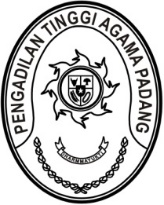 MAHKAMAH AGUNG REPUBLIK INDONESIADIREKTORAT JENDERAL BADAN PERADILAN AGAMAPENGADILAN TINGGI AGAMA PADANGJalan By Pass KM 24, Batipuh Panjang, Koto TangahKota Padang, Sumatera Barat 25171 www.pta-padang.go.id, admin@pta-padang.go.idBERITA ACARAKENDALA PEMBUATAN ADDENDUM PADA E-KATALOGNomor :	         /SEK.PTA.W3-A/ PL1.1.1/I/2024Pada hari ini, Kamis tanggal satu Februari tahun dua ribu dua puluh empat, telah dilakukan percobaan pembuatan addendum pada e-katalog LKPP pada link https://e-katalog.lkpp.go.id/ untuk :Paket 	: LDA-P2401-8451024Etalase Produk	: Peralatan dan Perlengkapan Kantor dan Rumah Tangga Kota PadangPenyedia	: Toko Adinda (Depan STIKES Mercu Bakti Jaya Siteba) – 085263096209Namun, daftar produk yang akan diaddendum tidak tampil walaupun sudah mengisi isian nomor dan tanggal addendum sebagaimana cuplikasi aplikasi terlampir.Oleh karena itu, addendum akan dilakukan diluar aplikasi e-katalog.Demikian berita acara ini dibuat untuk digunakan sebagaimana mestinya.Pejabat Pembuat Komitmen,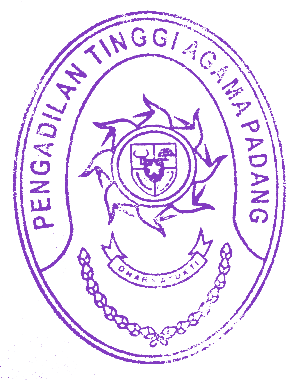 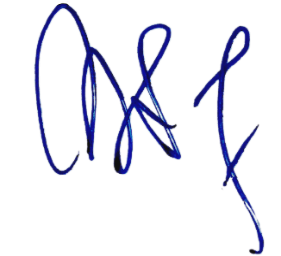 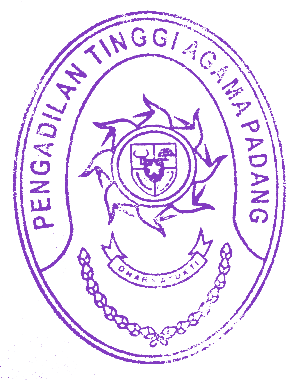 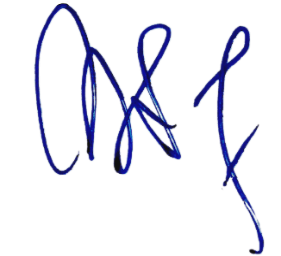 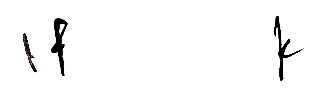 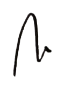 Ismail, S.H.I., M.A.NIP. 197908202003121004Lampiran Berita Acara Kendala Pembuatan Addendum Pada E-KatalogNomor :	         /SEK.PTA.W3-A/ PL1.1.1/I/2024Cuplikasi Aplikasi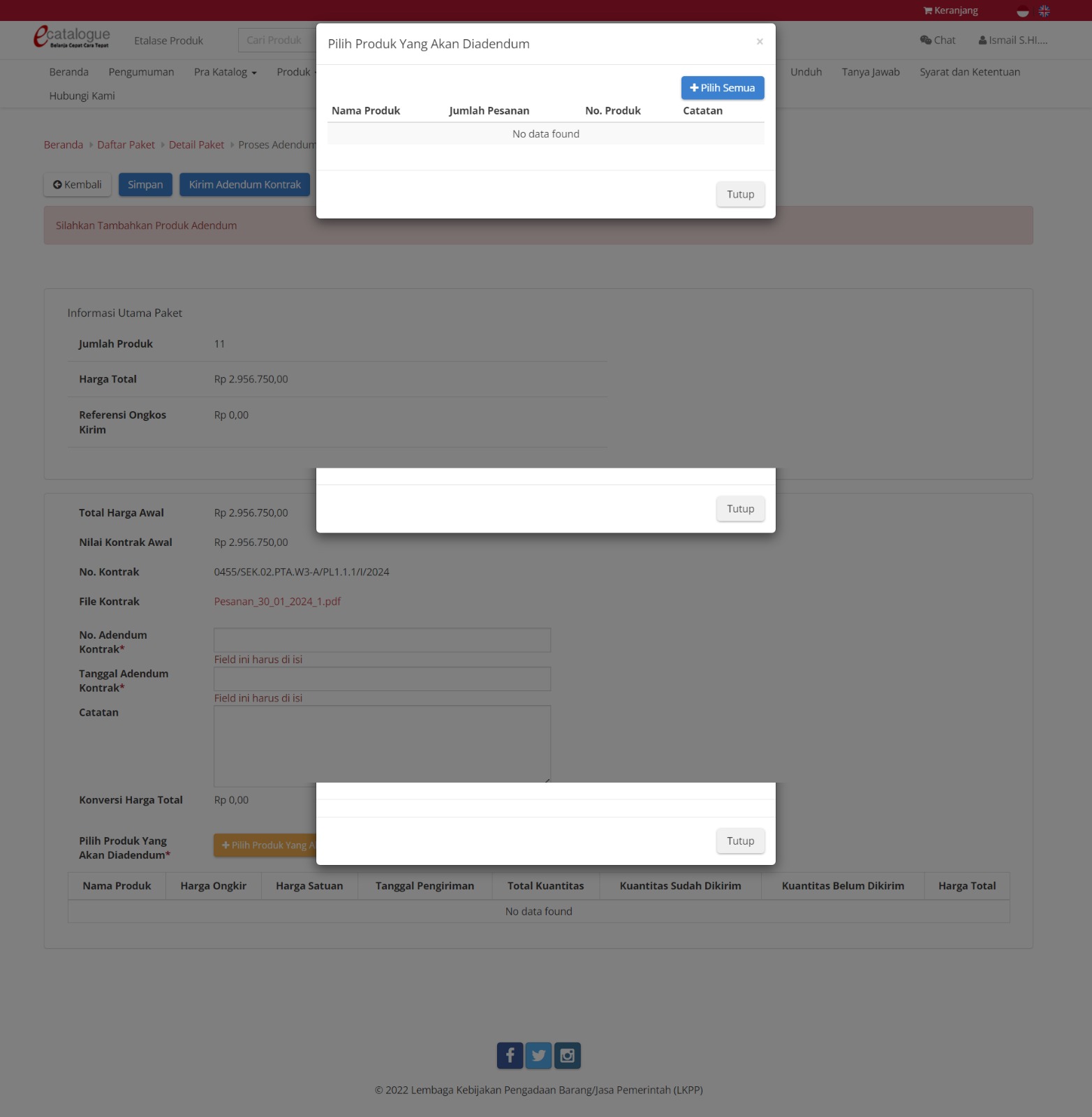 Pejabat Pembuat Komitmen,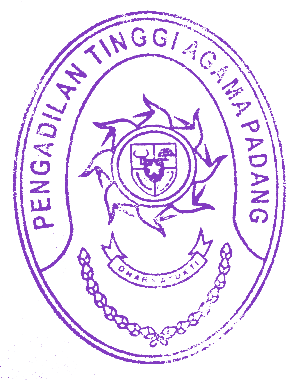 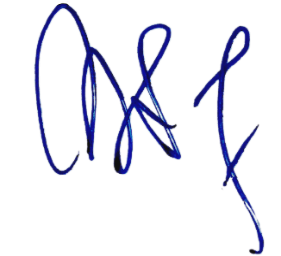 Ismail, S.H.I., M.A.NIP. 197908202003121004